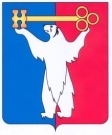 АДМИНИСТРАЦИЯ ГОРОДА НОРИЛЬСКАКРАСНОЯРСКОГО КРАЯРАСПОРЯЖЕНИЕ26.02.2021	    г. Норильск	              № 854Об утверждении технического задания на разработку инвестиционной программы                 акционерного общества «Норильско-Таймырская энергетическая компания» в сфере водоснабжения и водоотведения муниципального образования город Норильск                        на 2022 годНа основании Федерального закона от 07.12.2011 № 416-ФЗ «О водоснабжении и водоотведении», Постановления Правительства Российской Федерации от 29.07.2013 № 641 «Об инвестиционных и производственных программах организаций, осуществляющих деятельность в сфере водоснабжения и водоотведения», руководствуясь статьями 10, 43, 44 Устава городского округа город Норильск Красноярского края,Утвердить техническое задание на разработку инвестиционной программы акционерного общества «Норильско-Таймырская энергетическая компания» в сфере водоснабжения и водоотведения муниципального образования город Норильск на 2022 год (прилагается).Признать утратившими силу: распоряжение Администрации города Норильска от 16.04.2015 № 2133                            «Об утверждении технического задания на разработку инвестиционной программы ОАО «Норильско-таймырская энергетическая компания» в сфере водоснабжения муниципального образования город Норильск на 2015 - 2017 годы в новой редакции»; распоряжение Администрации города Норильска от 29.02.2016 № 816                                   «О корректировке технического задания на разработку инвестиционной программы АО «Норильско-Таймырская энергетическая компания» в сфере водоснабжения муниципального образования город Норильск на 2015 - 2017 годы».Опубликовать настоящее распоряжение в газете «Заполярная правда»                                и разместить его на официальном сайте муниципального образования город Норильск.Глава города Норильска							             Д.В. КарасевУТВЕРЖДЕНОраспоряжениемАдминистрации города Норильскаот 26.02.2021 № 854Техническое заданиена разработку инвестиционной программы акционерного общества  «Норильско-Таймырская энергетическая компания» в сфере водоснабжения                          и водоотведения муниципального образования город Норильск на 2022 год1. Общие положенияТехническое задание на разработку инвестиционной программы акционерного общества «Норильско-Таймырская энергетическая компания» (далее – АО «НТЭК») в сфере водоснабжения и водоотведения муниципального образования город Норильск (далее - МО г. Норильск) на 2022 год разработано на основании Градостроительного кодекса Российской Федерации, Федерального закона 
от 07.12.2011 № 416-ФЗ «О водоснабжении и водоотведении», Постановления Правительства Российской Федерации от 29.07.2013 № 641 «Об инвестиционных и производственных программах организаций, осуществляющих деятельность в сфере водоснабжения и водоотведения».2. Обоснование необходимости, цели, задачи разработки и реализации инвестиционной программыНеобходимость разработки и принятия инвестиционной программы обусловлена следующими факторами:обеспечение стабильного соответствия питьевой воды, подаваемой потребителям, требованиям СанПиН 2.1.4.1074-01 «Питьевая вода. Гигиенические требования к качеству воды централизованных систем питьевого водоснабжения. Контроль качества»;моральный и физический износ оборудования канализационных очистных сооружений Надеждинского металлургического завода (НМЗ);необходимостью обустройства водозаборов подземных вод инженерно-техническими средствами охраны;недостаточность собственных средств АО «НТЭК», получаемых за счет действующих тарифов на регулируемых виды деятельности не позволяет развивать инженерную инфраструктуру, требующую значительных капитальных затрат.Подключение в 2022 году объектов капитального строительства абонентов, которые необходимо подключить к централизованным системам водоснабжения и (или) водоотведения, или перечень территорий, на которых расположены такие объекты, не планируется.Плановые значения показателей надежности, качества и энергетической эффективности объектов централизованных систем водоснабжения и водоотведения до момента начала реализации инвестиционной программы выглядят следующим образом:Принятие инвестиционной программы позволит решить указанные проблемы                   и провести реконструкцию и модернизацию существующих объектов водопроводно-канализационного хозяйства.Целями и задачами разработки и реализации инвестиционной программы являются:снижение доли проб воды в распределительной сети не соответствующих установленным требованиям, в общем объеме проб, отобранных по результатам производственного контроля качества воды;модернизация канализационных очистных сооружений Надеждинского металлургического завода (НМЗ);обустройство водозаборов подземных вод инженерно-техническими средствами охраны.3. Требования к содержанию инвестиционной программыИнвестиционная программа должна отвечать требованиям, установленным Федеральным законом от 07.12.2011 № 416-ФЗ «О водоснабжении и водоотведении», Постановлением Правительства Российской Федерации от 29.07.2013 № 641 
«Об инвестиционных и производственных программах организаций, осуществляющих деятельность в сфере водоснабжения и водоотведения».4. Перечень мероприятий по строительству, модернизации иреконструкции объектов централизованных систем водоснабжения и водоотведенияМО г. НорильскРезультатом реализации Инвестиционной программы является достижение следующих плановых значений показателей надежности, качества и энергетической эффективности объектов централизованных систем холодного (питьевого) водоснабжения и водоотведения в МО г. Норильск:5. Перечень мероприятий по защите централизованных систем водоснабжения и водоотведения и их отдельных объектов от угроз техногенного, природного характера и террористических актов, по предотвращению возникновения аварийных ситуаций, снижению риска и смягчению последствий чрезвычайных ситуаций6. Перечень мероприятий, содержащиеся в планах мероприятий, плане снижения сбросов загрязняющих веществ, иных веществ и микроорганизмов, программе повышения экологической эффективности и плане мероприятий по охране окружающей среды7. Порядок разработки, согласования, утверждения
и корректировки инвестиционной программыИнвестиционная программа разрабатывается, согласовывается, утверждается                и корректируется в порядке, установленном Федеральным законом от 07.12.2011                     № 416-ФЗ «О водоснабжении и водоотведении», Постановлением Правительства Российской Федерации от 29.07.2013 № 641 «Об инвестиционных и производственных программах организаций, осуществляющих деятельность в сфере водоснабжения                                                     и водоотведения».№ п/пНаименование показателяЕдиница измерения2020 год12341Показатели качества питьевой водыПоказатели качества питьевой водыПоказатели качества питьевой воды1.1доля проб питьевой воды подаваемой с источников водоснабжения, не соответствующих установленным требованиям, в общем объеме проб, отобранных по результатам производственного контроля качества воды%5,01.2доля проб питьевой воды в распределительной водопроводной сети, не соответствующих установленным требованиям, в общем объеме проб, отобранных по результатам производственного контроля качества воды%4,02Показатели надежности и бесперебойности холодного водоснабженияПоказатели надежности и бесперебойности холодного водоснабженияПоказатели надежности и бесперебойности холодного водоснабжения2.1количество перерывов в подаче воды, зафиксированных в местах исполнения обязательств по подаче холодной воды, возникших в результате аварий, повреждений и иных технологических нарушенийед./км0,003Показатель энергетической эффективностиПоказатель энергетической эффективностиПоказатель энергетической эффективности3.1Доля потерь воды при транспортировке%20,004Удельный расход электроэнергии:Удельный расход электроэнергии:Удельный расход электроэнергии:4.1потребляемой в технологическом процессе подготовки питьевой воды, на единицу объема воды, отпускаемой в сетькВт*ч/м31,0264.2Потребляемой в технологическом процессе транспортировки питьевой воды, на единицу объема транспортируемой водыкВт*ч/м31,1845Численность населения, получающего услугу водоснабжениячел.182 496№ п/пНаименование мероприятияСрок реализации мероприятий1Реконструкция магистральных водопроводных сетей                        АО «Норильско-Таймырская энергетическая компания» с целью улучшения качества холодной воды и снижения доли проб питьевой воды в распределительной сети, не соответствующих санитарным нормам и правилам2022 год2Реконструкция магистральных тепловых сетей                                   АО «Норильско-Таймырская энергетическая компания» с целью улучшения качества горячей воды и снижения доли проб горячей воды в распределительной сети, не соответствующих санитарным нормам и правилам2022 год3Модернизация канализационных очистных сооружений 2022 год4Подключение (технологическое присоединение) потребителей к системе холодного водоснабжения2022 год№ п/пПоказательЕд. изм.Питьевое водоснабже-ние Техническое водоснабже-ние1Показателям надежности объектов водоснабжения и водоотведенияПоказателям надежности объектов водоснабжения и водоотведенияПоказателям надежности объектов водоснабжения и водоотведенияПоказателям надежности объектов водоснабжения и водоотведения1.1удельное количество перерывов в подаче воды в расчете на протяженность водопроводной сети в год (ед./км)ед/км в год0,000,002Показателям качества объектов водоснабженияПоказателям качества объектов водоснабженияПоказателям качества объектов водоснабженияПоказателям качества объектов водоснабжения2.1доля проб питьевой воды, подаваемой с источников водоснабжения, водопроводных станций или иных объектов централизованной системы водоснабжения в распределительную водопроводную сеть, не соответствующих установленным требованиям, в общем объеме проб, отобранных по результатам производственного контроля качества питьевой воды%5,0%0,0%2.2доля проб питьевой воды в распределительной водопроводной сети, не соответствующих установленным требованиям, в общем объеме проб, отобранных по результатам производственного контроля качества питьевой воды%4,0%0,0%3Показатели энергетической эффективности объектов водоснабжения и водоотведенияПоказатели энергетической эффективности объектов водоснабжения и водоотведенияПоказатели энергетической эффективности объектов водоснабжения и водоотведенияПоказатели энергетической эффективности объектов водоснабжения и водоотведения3.1доля потерь воды в централизованных системах водоснабжения при транспортировке в общем объеме воды, поданной в водопроводную сеть%20,00%11,30%4Удельный расход электрической энергии, потребляемой в технологическом процессе:Удельный расход электрической энергии, потребляемой в технологическом процессе:Удельный расход электрической энергии, потребляемой в технологическом процессе:Удельный расход электрической энергии, потребляемой в технологическом процессе:4.1подготовки водыкВт*ч/м31,0260,3334.2транспортировки водыкВт*ч/м31,1840,436№ п/пНаименование мероприятияСрок реализации мероприятий1Обустройство ЗСО 1-го пояса Амбарнинского водозабора подземных вод инженерно-техническими средствами охраны2022 год2Обустройство ЗСО 1-го пояса Ергалахского водозабора подземных вод инженерно-техническими средствами охраны2022 год3Обустройство ЗСО 1-го пояса Талнахского водозабора подземных вод инженерно-техническими средствами охраны2022 год№ п/пНаименование мероприятияСрок реализации мероприятий1Модернизация канализационных очистных сооружений Надеждинского металлургического завода (НМЗ)2022 год